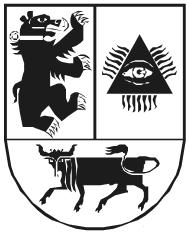 ŠIAULIŲ LOPŠELIS DARŽELIS RUGIAGĖLĖBiudžetinė įstaiga, Dainų g. 31, LT-78236 , Šiauliai, tel. (8 41) 552692e. p. rugiagele@splius.lt   (duomenys kaupiami ir saugomi Juridinių asmenų registre), įm. kodas 1905294952022 M. I KETVIRČIO FINANSINIŲ ATASKAITŲ RINKINIO
AIŠKINAMASIS RAŠTASBENDROJI DALISŠiaulių lopšelis-darželis "Rugiagėlė" Dainų g. 31, Šiauliai, LT-78236, el.p. rugiagele@splius.lt, įregistruotas Juridinių asmenų registre, kodas 190529495 (toliau - Įstaiga) bendrosios dalies informacija pateikta 2021 m. metiniame aiškinamajame rašte.APSKAITOS POLITIKAĮstaigos finansinių ataskaitų rinkinys parengtas vadovaujantis VSAFAS reikalavimais. Ataskaitos straipsnių, kurie neatitiktų VSAFAS reikalavimų nėra.Apskaitos politika išdėstyta 2021 metų metiniame aiškinamajame rašte.PASTABOSFinansinės būklės ataskaitaNematerialus turtas.Įstaiga  nematerialiojo turto neturi.Ilgalaikis materialus turtas.Finansinėse ataskaitose ataskaitinio laikotarpio ilgalaikio materialiojo turo likutinė vertė 452708,19 Eur. Informacija apie ilgalaikio materialiojo turto įsigijimo vertę ir likutinę vertę ataskaitinio laikotarpio pabaigoje pateikta lentelėje:Per ataskaitinį laikotarpį įsigyta naujo ilgalaikio materialiojo turto nebuvo.Ilgalaikio materialiojo turto balansinės vertės pasikeitimą per ataskaitinį laikotarpį įtakojo sukauptas nusidėvėjimas. Biologinis turtas.Įstaiga neturi biologinio turto.Ilgalaikis finansinis turtas.Įstaiga ilgalaikio finansinio turto neturi – 0,00 Eur. Atsargos.Atsargų balansinė vertė ketvirčio pabaigoje sudarė -1098,75 Eur. Išankstiniai apmokėjimai.Finansinėse ataskaitoje ataskaitinio laikotarpio pabaigai išankstinius mokėjimus sudaro:• Ateinančių laikotarpių sąnaudos 128,38 Eur:• Išankstiniai apmokėjimai tiekėjams 3,26 Eur:6. Per vienus metus gautinos sumos.Ataskaitinio laikotarpio per vienus metus gautinos sumos sudaro 97972,78 Eur, iš jų:• Gautinos sumos už turto naudojimą, parduotas prekes, turtą, paslaugas 10744,93 Eur:• Sukauptos gautinos sumos 87227,85 Eur:• Kitos gautinos sumos sudaro 0,00 Eur:7.  Pinigai ir pinigų ekvivalentai.Piniginių lėšų likutį 4187,76 Eur ataskaitinio laikotarpio pabaigai sudaro pinigai banko sąskaitose.Finansavimo sumos.Ataskaitinio laikotarpio pabaigai finansavimo sumų likutis yra 432562,29 Eur Per ataskaitinį laikotarpį neatlygintinai gautas turtas už 0 Eur.Atidėjiniai.Darbuotojų pasiekusių vadovaujantis Darbo kodekso 56 straipsnio 1 dalies punktu senatvės pensiją ir įgijusių teisę į visą senatvės pensiją priskaičiuota išeitinės išmokos (atidėjinys) 1795,05 Eur. Atidėjinys nediskontuojamas, nes tikėtina kad dauguma darbuotojų dirbs ne ilgiau kaip 5 metus, su kiekvienu darbuotoju darbo santykių nutraukimo laikas skirsis (t. y. su vienu darbuotoju darbo santykiai gali būti nutraukiami po metų, su kitu - po dvejų metų ir pan.), ir diskontavimo įtaka būtų nereikšminga.Trumpalaikiai įsipareigojimai:• Įsiskolinimą tiekėjams ataskaitinio laikotarpio pabaigoje sudaro 9584,24 Eur:• Su darbo santykiais susiję įsipareigojimai. Su darbo santykiais susijusieji įsipareigojimai sudaro 604,03 Eur:• Kiti trumpalaikiai įsipareigojimai 0,00 Eur:11. Grynasis turtas.Ataskaitinio laikotarpio pabaigai grynasis turtas sudaro 40632,07 Eur.Veiklos rezultatų ataskaitaPagrindinės veiklos sąnaudos.• Darbo užmokesčio ir socialinio draudimo sąnaudos 229366,51 Eur:• Ilgalaikio turto nusidėvėjimo sąnaudos 3085,74 Eur:• Komunalinių paslaugų ir ryšių sąnaudos 11839,40 Eur :• Kvalifikacijos kėlimo sąnaudos 324,70 Eur • Kvalifikacijos kėlimo sąnaudos 3705,71 Eur • Transporto sąnaudos 0,00 Eur:• Sunaudotų atsargų sąnaudos 13272,79 Eur:• Paprasto remonto ir eksploatavimo sąnaudos 942,65 Eur. • Kitų paslaugų sąnaudos 1046,60 Eur :• Kitos sąnaudos. Ataskaitinio laikotarpio pabaigai kitos sąnaudos sudaro 0,00 Eur.Finansavimo pajamos 248639,01 Eur, iš jų:Pagrindinės veiklos kitos pajamos ir kitos veiklos pajamos.Įstaigos pagrindinės veiklos kitos pajamos 20899,70 Eur. Įstaiga neturi kitos veiklos pajamų.Direktorė 						Roma JarulienėŠiaulių apskaitos centro 		  			vyr. buhalterė 	 	                           	          Stanislava Vaičiulienė                                  					                                                      Kristina Ubavičiūtė-Rudaitienė, tel. +370 65913334, el. p. kristina.rudaitiene@sac.ltTurto grupėĮsigijimo vertė ataskaitinio laikotarpio pabaigoje (Eur)Sukaupta amortizacija ataskaitinio laikotarpio pabaigoje (Eur)Negyvenamieji pastatai595436,14194958,59Infrastruktūra ir kiti statiniai69358,2326110,27Mašinos ir įrengimai13940,037884,18Baldai ir biuro įranga3945,782386,87Kitas ilgalaikis materialus turtas1650,00282,08Eil.Nr.TiekėjaiSuma (Eur)1.UAB "E-Z WAY"48,912.MB Elektrinės vizijos79,47Eil.Nr.TiekėjaiSuma (Eur)1.UAB Sanitex3,26Eil.Nr.Gautino sumosSuma (Eur)1.Gautinos sumos už nemokamą maitinimą1813,552.Gautinos įmokos už paslaugas8931,383.Gautinos sumos už konfiskuotą turtą, baudos ir kitos netesybos0Eil.Nr.Sukauptos gautinos sumos iš biudžetoSuma (Eur)1Atostogų kaupiniams68989,182.Valstybinio socialinio draudimo fondui1617,693.Trumpalaikiai atidėjiniai1795,054.Valstybinei mokesčių inspekcijai5.Darbuotojams6.Tiekėjams3930,077.Sukauptos negrąžintos įstaigos pajamų lėšos iš savivaldybės biudžeto10895,86Eil.Nr.Tiekėjai(5 didžiausi)Suma (Eur)1.-Eil.Nr.Tiekėjai(5 didžiausi)Suma (Eur)1.   Šiaulių energija2864,822.   UAB Vilguva1204,693.AB"Žemaitijos pienas"1198,304.UAB SANITEX1167,205.UAB Vilguva1204,696.UAB Šiaulių vandenys555,35Eil.Nr.Su darbo santykiais susiję įsipareigojimaiSuma (Eur)1.Mokėtinas darbo užmokestis-2.Mokėtinos socialinio draudimo įmokos-3.Mokėtinas gyventojų pajamų mokestis-4.Mokėtinos darbdavio socialinio draudimo įmokos604,035.Kitos su darbo santykiais susijusios sumos-Eil.Nr.SąnaudosSuma (Eur)1.Darbo užmokesčio225810,732.Darbdavio socialinio draudimo3555,78Eil.Nr.Turto grupių sąnaudosSuma (Eur)1.Gyvenamieji ir kiti pastatai1931,552.Kiti statiniai634,323.Mašinos ir įrengimai457,384.Transporto priemonės5.Baldai ir biuro technika41,856.Kitas ilgalaikis turtas20,647.Programinė įranga ir licencijos8.Kitas nematerialus turtasEil.Nr.SąnaudosSuma (Eur)1.Šildymo9130,822.Elektros energijos966,373.Vandentiekio ir kanalizacijos1500,614.Ryšių paslaugų71,755.Šiukšlių išvežimo169,85Eil.Nr.SąnaudosSuma (Eur)1.Kuras-2.Automobilių atsarginės dalys-3.Transporto nuomos sąnaudos-4.Kitos transporto sąnaudos-Eil.Nr.SąnaudosSuma (Eur)1.Kitas kuras2.Medikamentai60,503.Kompiuterių atsarginės dalys91,124.Kanceliarinės prekės77,585.Valymo prekės6.Maisto produktai12457,817.Ūkinis inventorius390,988.Kt. medžiagos194,80Eil.Nr.SąnaudosSuma (Eur)1.Remonto medžiagos516,032.Remonto paslaugos426,62Eil.Nr.SąnaudosSuma (Eur)1.Banko paslaugų sąnaudos53,222.Konsultavimo paslaugų sąnaudos-3.Draudimo paslaugų sąnaudos-4.Projektavimo paslaugų sąnaudos-5.Valymo paslaugų sąnaudos-6.Organizacinės technikos priežiūros sąnaudos214,177.Teisinių paslaugų sąnaudos-8.Narystės organizacijose sąnaudos-9.Skalbimo paslaugų sąnaudos366,7610.Apsaugos paslaugų sąnaudos90,7511.Maitinimo paslaugų sąnaudos12.Teritorijų priežiūros paslaugų sąnaudos13.Maisto atliekų utilizavimo paslaugų sąnaudos135,5214.Kultūros įstaigų teikiamų paslaugų sąnaudos15.Kitų paslaugų sąnaudos (kitos sąnaudos)186,18Eil.Nr.Finansavimo pajamosSuma (Eur)1.Iš valstybės biudžeto, iš jų:  127265,931.1.panaudotų finansavimo sumų nepiniginiam turtui įsigyti2149,001.2.panaudotų finansavimo sumų kitoms išlaidoms kompensuoti           125116,932.Iš savivaldybės biudžeto, iš jų :  120374,342.1.panaudotų finansavimo sumų nepiniginiam turtui įsigyti4005,662.2.panaudotų finansavimo sumų kitoms išlaidoms kompensuoti          116368,683.Iš Europos sąjungos, iš jų:3.1.panaudotų finansavimo sumų nepiniginiam turtui įsigyti3.2.panaudotų finansavimo sumų kitoms išlaidoms kompensuoti4.Iš kitų šaltinių, iš jų:  998,744.1.panaudotų finansavimo sumų nepiniginiam turtui įsigyti          998,744.2.panaudotų finansavimo sumų kitoms išlaidoms kompensuoti